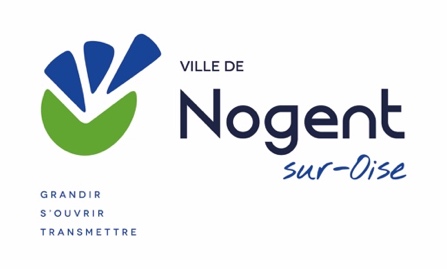 FICHE SYNTHESEDE DEMANDE DE SUBVENTIONà remettre impérativement avec votre dossierNom de l’association : NOMBRE D’ADHERENTSMONTANT DES SUBVENTIONSBILAN FINANCIER DE L’EXERCICE PRECEDENT (voté lors de l’Assemblée Générale)ACTIONS QUE VOUS AVEZ MENEES EN PARTENARIAT AVEC LA VILLE RAPPEL :
Dans le cadre des conditions d’attribution des subventions municipales aux associations, un audit des comptes sur l’année n-1 auprès de 5 associations percevant une subvention de moins de 50 000 € tirées au sort doit être effectué, selon les modalités suivantes :
     - 1 association culturelle,
     - 1 association œuvrant dans la vie associative, sociale et patriotique,
     - 2 associations sportives,
     - 1 association percevant une subvention d’un montant de moins de 1 000 €, toutes catégories confondues.INFORMATION IMPORTANTE :Une attestation de l'ensemble des aides indirectes dont vous bénéficiez vous sera transmise en fin d'année.Ce montant correspondant à l'année N-1 devra être intégré dans votre bilan annuel.TOTALFémininMasculinNogentais :Subvention attribuée Année N-1Subvention demandéeVille Nogent-sur-Oise fonctionnement€€Ville Nogent-sur-Oise exceptionnelle€€Autres organismes€€€€€€Résultat de l’exercice €Solde des différents comptes bancaires à la date de l’AGSolde des différents comptes bancaires à la date de l’AG€€€A cocherNom de l’actionA cocherNom de l’actionRENTREE DES ASSOCIATIONSLA RUE EST A NOUSNOGENT PROPREANIMATIONS D’ETEON BOUGE A NOGENTOCTOBRE ROSEECOLE MUNICIPALE DES SPORTSAUTRE(S) A PRECISERSEMAINE OLYMPIQUESTAGE SPORTIF